Adirondack Chair Assembly Instructions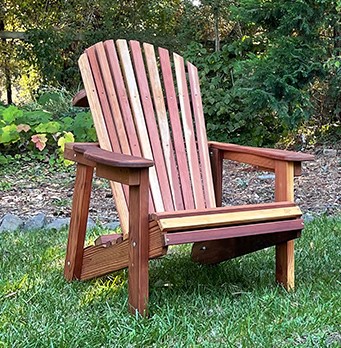 Hardware Included2- 20 x ¼” x 2 ½” carriage bolts2- 20 x ¼” x 2 ¾” carriage bolts4- ¼” flat washers4- 20 x ¼” nuts6- decorative bolt caps8- #8 x 1 ¾” T20 screws12- #8 x 2” T20 screwsTools Needed for Assembly 7/16” wrench, 7/16” socket and rachet, or Adjustable wrench T20 screwdriver (included in hardware bag)Scissors or cutting tool, to remove packaging Assembly Instructions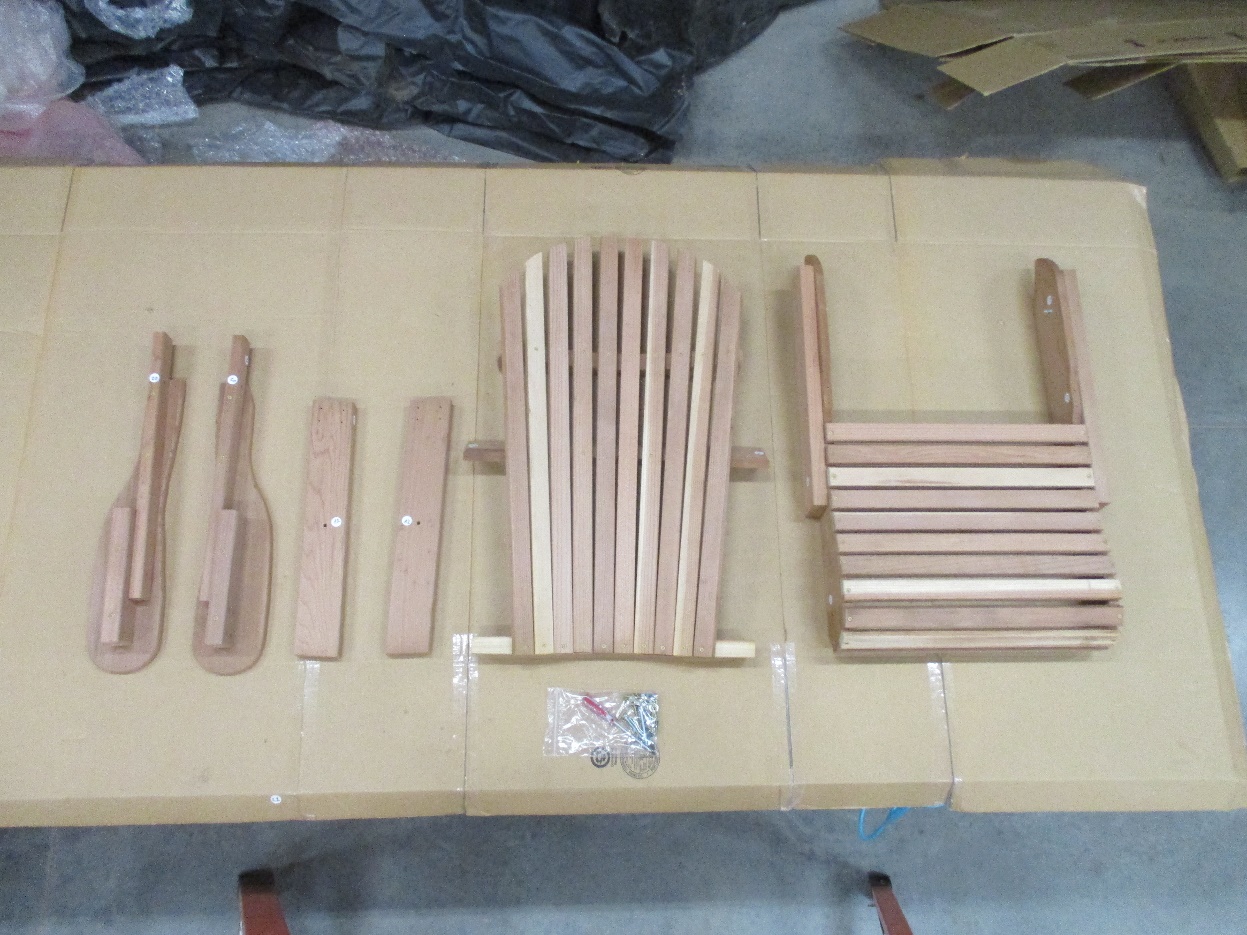 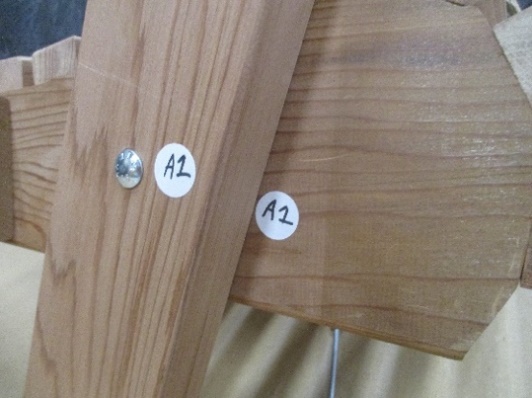 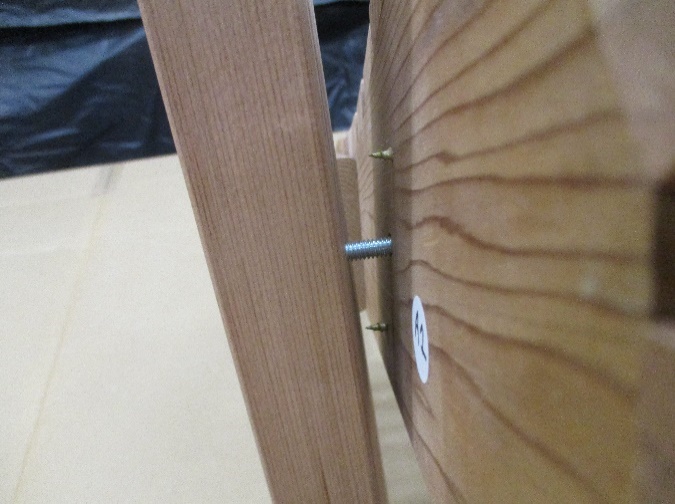 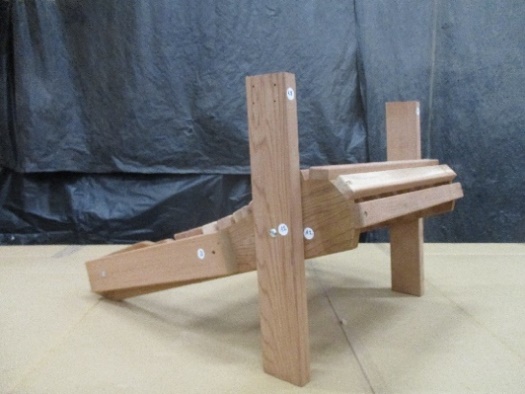 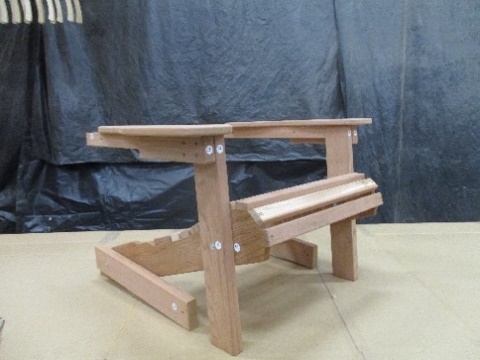 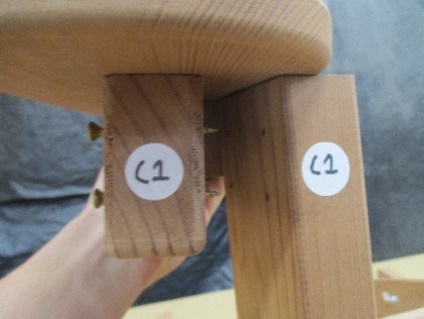 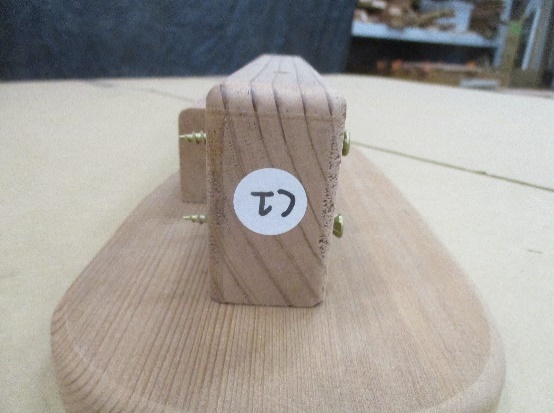 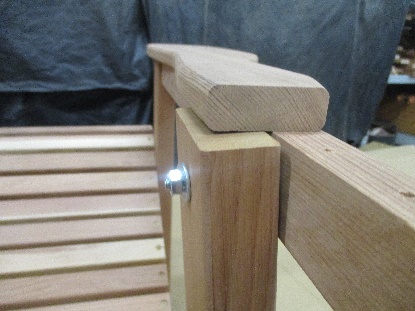 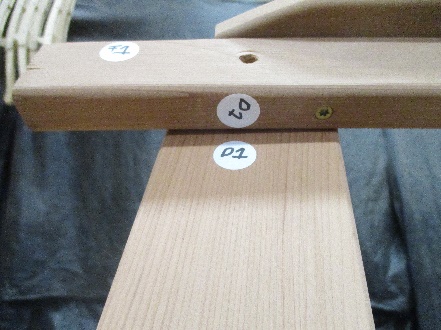 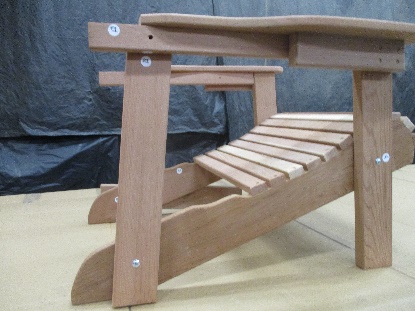 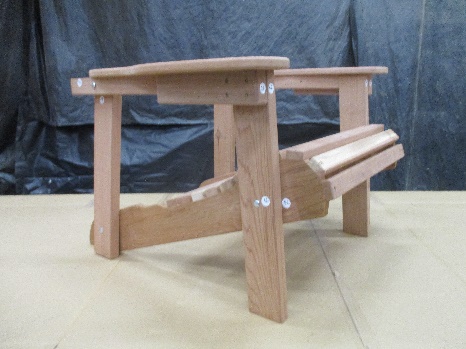 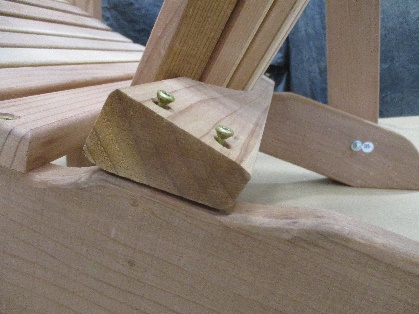 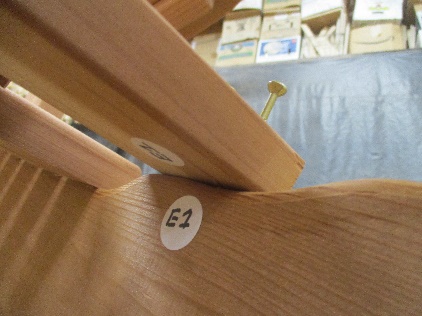 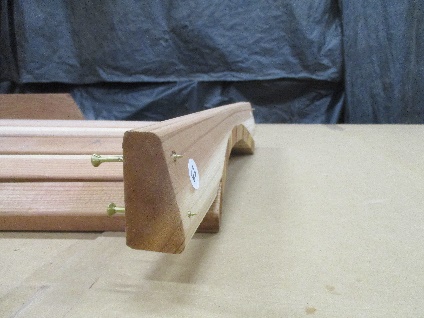 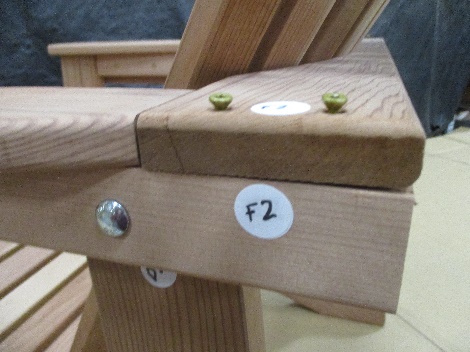 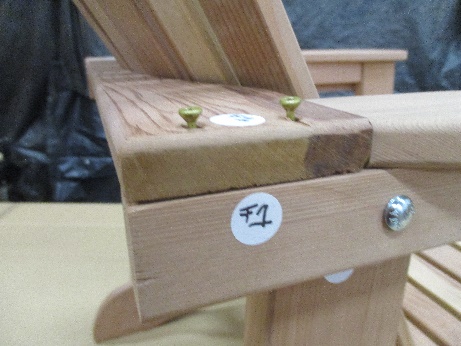 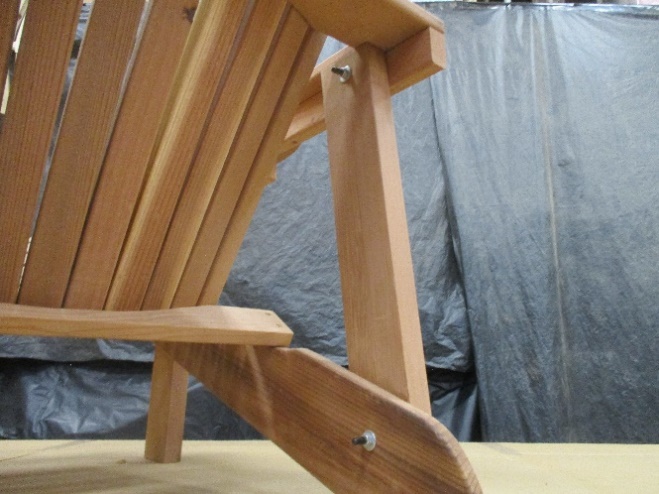 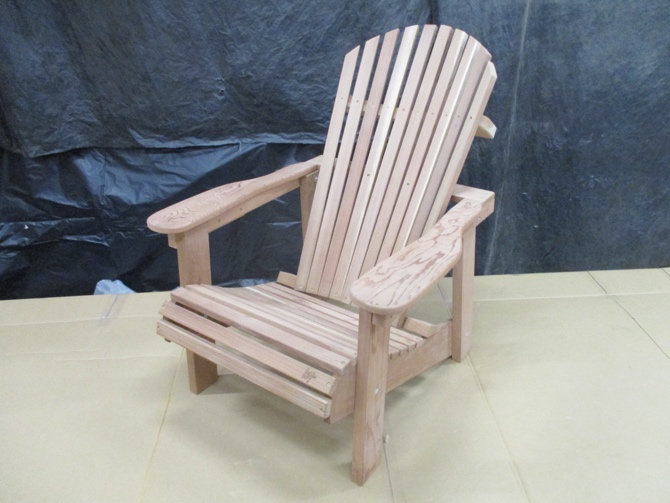 